THE 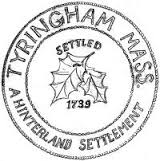 Town of BUSINESS CERTIFICATE (DBA)$10.00_______________________, 20___In conformity with the provisions of Chapter 110, Section 5 of the Massachusetts General Laws, as amended, the undersigned hereby declare(s) that a business under the title ofBusiness Name:								        is conducted atBusiness Address:							in the Town of by the following named persons.Description of Business: _______________________________________________Phone Number: ______________________________________________________Email Address: ______________________________________________________A certificate issued in accordance with this section shall be in force and effect for four years from the date of issue and shall be renewed each four years thereafter so long as such business shall be conducted and shall lapse and be void unless so renewed.******************************************************************************The State of , ss.			       On this _____ day of _____________________, 20___, before me, the undersigned Notary, personally appeared _______________________________________________who proved to me through satisfactory evidence of identification, which were ____________________________, to be the person(s) whose name(s) is/are signed on the preceding document, and who swore or affirmed to me that the contents of the document are truthful and accurate to the best of his or her knowledge and belief.								________________________________ 						(NOTARY Please Print Name)									________________________________(NOTARY Signature)Commission Expires:_____________________Town Clerk Use Only
Expiration Date: ___________________________	DBA Number:					Owner Name(s)(Please Print)Residence Address(Street, City, State and Zip Code)Signature(Sign in Presence of Notary)1.1.2.2.3.3.